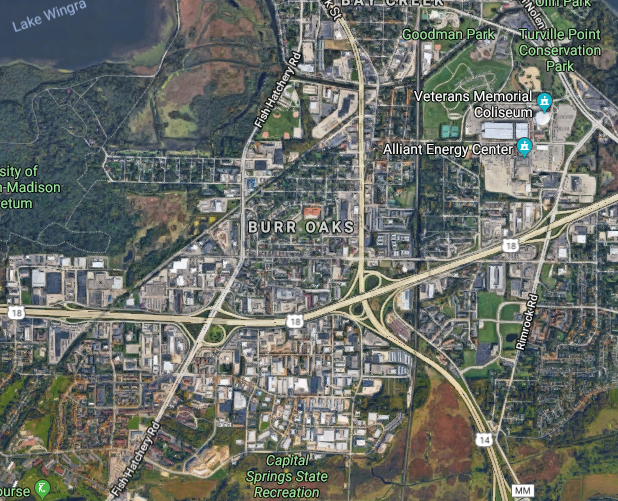 South Madison:Delivery Route System essentially the sameProperty value likely reasonableLargely built out; existing buildings may be the marketSusceptible to Beltline congestion periodsAppears to have possible connections to MUFNBus routes on Fish Hatchery but not within the territory East of FHR and west of Park Street/Highway 14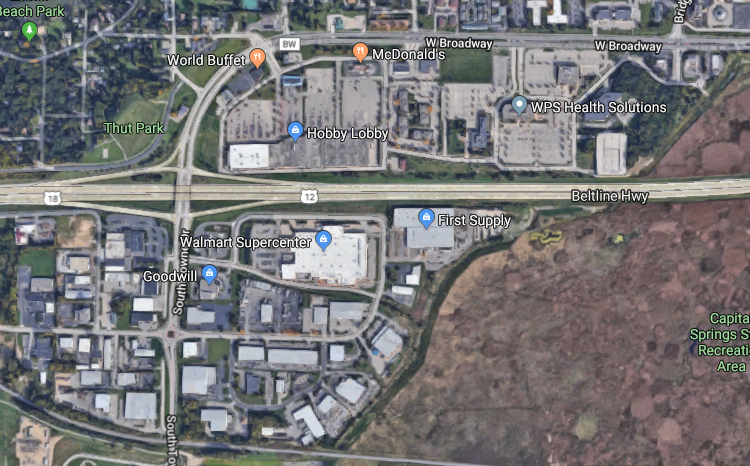 Monona:Similar route structureSusceptible to Beltline congestion periodsBus route dissects the area on South Towne and BroadwayProperty values likely reasonableArea is built out;  Existing buildings 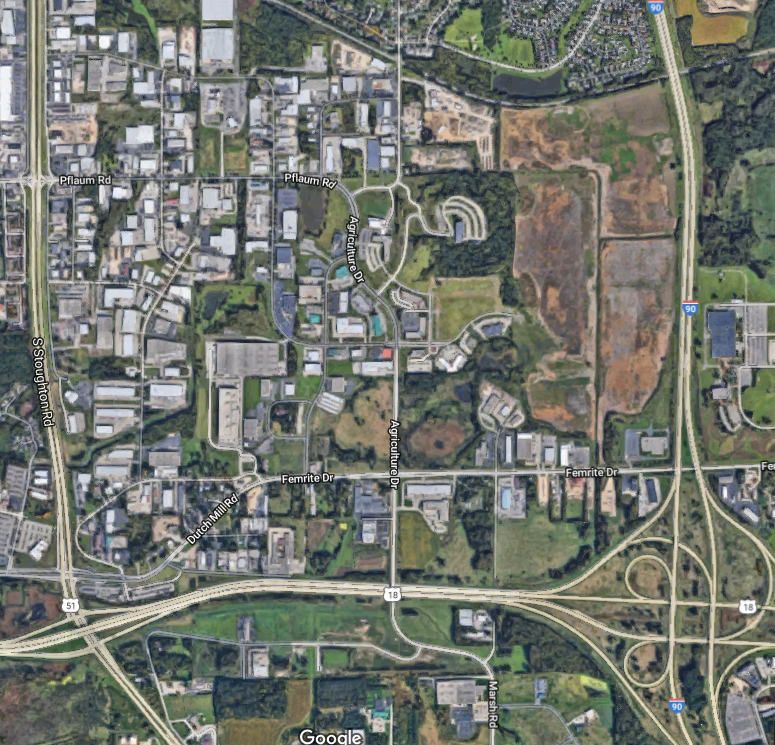 Southeast Madison:Some vacant spaceBus lines on Agriculture, World Dairy, and PflaumAccess to Beltline is good; Congestion is less of an impact.  To the Interstate is a bit longer but better than current south-side location.Property values are higher, but this is largely and office-park style areaMUFN has some extensions here.Landfill complaints have been noted from residents to the north.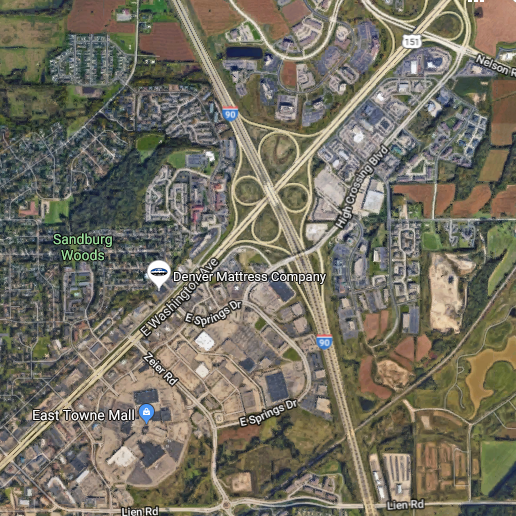 East Towne Area:Potentially available vacant retail buildings (Menards)Bus linesEasy access to north, south, and east.Stretching away from downtown and west side (as well as southwestern routes)Property values are probably higher; Renting might be the only plausible option in this area of high retail.Short move for AdminMUFN in the area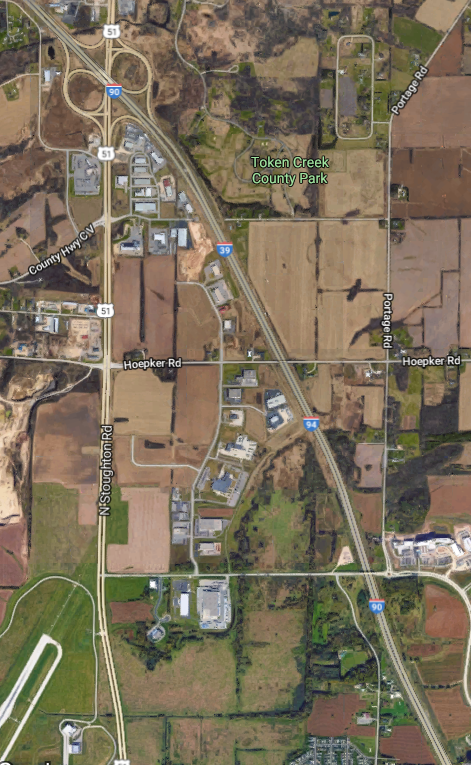 Airport (West of Interstate):Newly developed industrial parkProperty values probably higher.Limited to no bus service at this timeNo MUFN nearby at this timeGreat access to Interstate and points north and eastStretched further from West-side and downtown locations.Areas that appear to be a significant net-negative:West Side and Middleton:A lot of the negatives of stretching further away from center without the access to the interstateBus lines and MUFN have limitationsSun Prairie, DeForest, VeronaReally stretching the time to downtown and campusNo bus and no MUFN